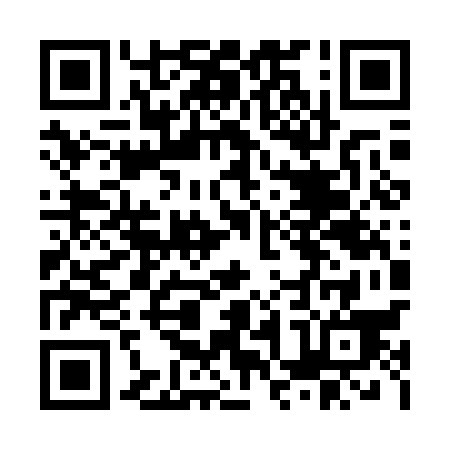 Ramadan times for Craiova, Dolj, RomaniaMon 11 Mar 2024 - Wed 10 Apr 2024High Latitude Method: Angle Based RulePrayer Calculation Method: Muslim World LeagueAsar Calculation Method: HanafiPrayer times provided by https://www.salahtimes.comDateDayFajrSuhurSunriseDhuhrAsrIftarMaghribIsha11Mon5:075:076:4412:354:386:266:267:5712Tue5:055:056:4212:344:396:276:277:5813Wed5:035:036:4012:344:406:296:298:0014Thu5:025:026:3812:344:416:306:308:0115Fri5:005:006:3712:344:426:316:318:0316Sat4:584:586:3512:334:436:336:338:0417Sun4:564:566:3312:334:446:346:348:0518Mon4:544:546:3112:334:456:356:358:0719Tue4:524:526:2912:324:466:366:368:0820Wed4:504:506:2712:324:476:386:388:0921Thu4:484:486:2612:324:486:396:398:1122Fri4:464:466:2412:314:496:406:408:1223Sat4:444:446:2212:314:506:416:418:1424Sun4:424:426:2012:314:516:426:428:1525Mon4:404:406:1812:314:516:446:448:1726Tue4:374:376:1612:304:526:456:458:1827Wed4:354:356:1512:304:536:466:468:1928Thu4:334:336:1312:304:546:476:478:2129Fri4:314:316:1112:294:556:496:498:2230Sat4:294:296:0912:294:566:506:508:2431Sun5:275:277:071:295:577:517:519:251Mon5:255:257:051:285:587:527:529:272Tue5:235:237:041:285:597:547:549:283Wed5:215:217:021:285:597:557:559:304Thu5:185:187:001:286:007:567:569:315Fri5:165:166:581:276:017:577:579:336Sat5:145:146:561:276:027:597:599:357Sun5:125:126:551:276:038:008:009:368Mon5:105:106:531:266:048:018:019:389Tue5:085:086:511:266:048:028:029:3910Wed5:055:056:491:266:058:038:039:41